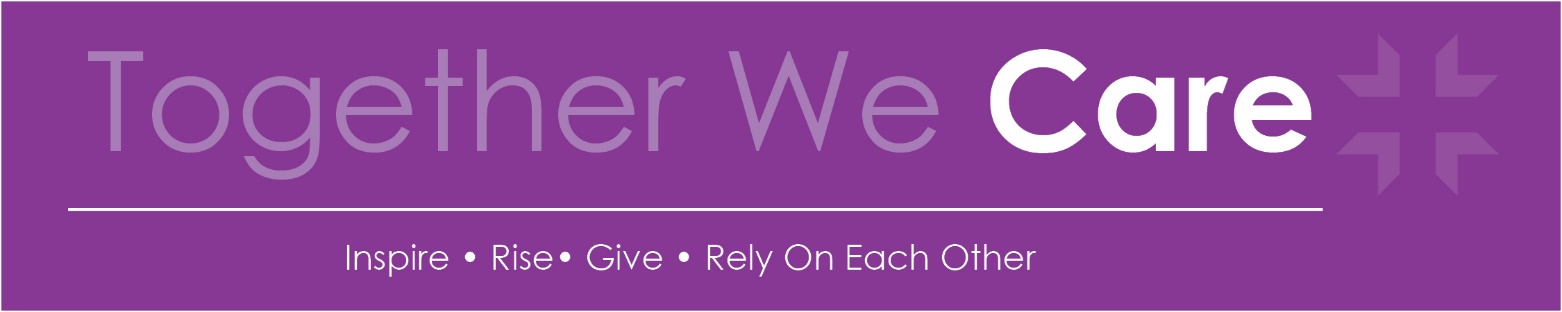 Thank you for making an impact through Together We Care! Our workplace and community are stronger when we give together in support of the programs and causes we care about. You can select programs with a charitable fund at Hennepin Healthcare Foundation, the Hennepin Healthcare Research Institute, or any qualifying nonprofit. TWC makes is easy with options like payroll deduction, PTO contributions, or one-time payments.  Whatever the size, your donation combines with hundreds of others to support meaningful work.Thank you!Contact InformationName: 				PeopleSoft ID: Work Email: Department: 			Mail Code: Home Address: City:  	State:  Zip: Consent  	I understand that any authorization for payroll contribution will remain in effect until my commitment is fulfilled, it is cancelled in writing by me, or employment separation occurs.  	I wish to remain anonymous on all donor recognition materials, including the annual report and donor wall.Signature:  				Date: - Continued on next page -Donation Methods: 
(Please select one of the following)Payroll Deduction Ongoing payroll contribution: $  (per pay period) x 24 = $  total (begins January 2023) One time payroll contribution: $  (deducted from first paycheck in January 2023)Credit Card Donation A monthly credit card donation of $  x 12 months = $ One time credit card donation totaling $ Visa 		 MasterCard 		 American ExpressCredit Card #:  Expiration:  CSC#: Signature (or typed initials): Check Donation  The check enclosed is made payable to Hennepin Healthcare Foundation for $ -----------------------------------------------------------------------------------------------------------------------Gift Distribution: Allocate 100% of my gift to:  Hennepin Healthcare Foundation     Hennepin Healthcare Research Institute    CHC        United Way Other nonprofit (provide legal name, mailing address and Tax ID) Allocate my donation to multiple HHF/HHRI funds:Please note: Your donation will be evenly distributed unless you include a specific fund amount.Fund Name or Number:				Amount: $Fund Name or Number:				Amount: $Fund Name or Number:				Amount: $-----------------------------------------------------------------------------------------------------------------------PTO/Personal Time Off (Vacation) ContributionThis PTO/Personal Time Off transaction will take place in February of 2023 and can only be used to donate to a Hennepin Healthcare Foundation charitable fund.  Total Donated Hours of 2022 PTO/Vacation (1-hour increments): HHF Charitable Fund:  	# of Hours HHF Charitable Fund:  	# of Hours -----------------------------------------------------------------------------------------------------------------------Please return this form via campus mail to: via email to foundation@hcmed.orgOR 
Hennepin Healthcare Foundation, Shapiro 8, Attn: P. Wilhelmor snail mail to Hennepin Healthcare Foundation, 
Attn: Together We Care 701 Park Avenue, S8 Minneapolis, MN 55415